Señor, recuérdame con frecuencia, la obligación que tengo de estudiar.  Hazme responsable: que santifique mi trabajo de estudiante y que prepare bien mi misión en la vida.  Que sepa agradecer el privilegio de poder estudiar.  Que capacite a conciencia u que haga rendir mi juventud.  Que haga una buena cementera en mi inteligencia.  Dame humildad para echarme en cara la negligencia con que cumplo a veces mis tareas.  Dame valentía y constancia para aprovechar todos mis instantes en el estudio.  Enséñame a estudiar con método, a leer con reflexión, a consultar a los que saben más para, el día de mañana, ser útil a mis hermanos y un verdadero constructor de la civilización del amor.  AménEl nuevo educador ha de ser auténtico profesional de la educación, como profesional será capaz de producir conocimientos e innovaciones en el campo educativo y pedagógico y de superar el tradicional método de enseñanza magistral; de garantizar que los educandos se apropien del mejor saber disponible en la sociedad y de crear condiciones favorables en la institución para el autoestudio y el autoaprendizaje grupal y cooperativo.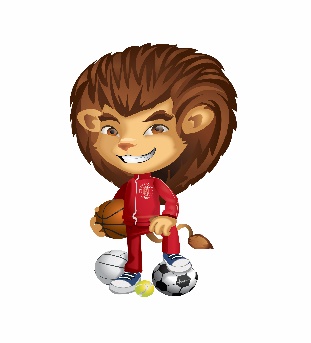 Los saberes a desarrollar en el profesor de Educación Física deben estar vinculados con las propias manifestaciones culturales del movimiento humano, derivados del cómo de los procesos de enseñanza y del conocimiento de la realidad histórica y sociocultural del contexto.Se trata de que la formación docente no este únicamente centrada en dotar a los profesores de “herramientas” para completar un currículo, sino en capacitarles  para  “leer”  la  realidad sociocultural,  ayudándoles a sintetizar el conjunto ingente de información y a que las transformen en propuestas de acción.MISION DE LA FACULTAD DE EDUCACIÓNLa Facultad de Educación tiene como Misión la formación de educadores de alto nivel académico que sean agentes de cambio e innovación pedagógica y que contribuyan a la formación integral de las nuevas generaciones de colombianos.MISION DEL PROGRAMAEl Departamento de Educación Física, Recreación y Deportes de la Universidad de Pamplona, tiene como misión formar profesionales idóneos que contribuyan a generar cambios en el área, mejorando su calidad de vida.VISION DE LA FACULTAD DE EDUCACIONLa Facultad de Educación de la Universidad de Pamplona al finalizar la primera década del siglo XXI deberá ser la Unidad Académico Administrativa, responsable del proceso de formación de educadores en las diferentes áreas del conocimiento.VISION DEL PROGRAMAEl Departamento de Educación Física, Recreación y Deportes al finalizar el año 2021 se consolidará académica y socialmente como líder en el nororiente Colombiano, dando respuesta a los retos de ciencia, investigación y tecnología que exige el entorno.Los estudiantes deben traer Sudadera, Raqueta de Tenis de Campo, Zapatillas de Gimnasia, Carnet de la Universidad de Pamplona, Carnet de salud, afiliación a una A.R.S.  O   E.P.S.FITNESS: Profesores, Edgar Correa Pérez, y O.PS. del Gimnasio, Gimnasio HérculesDEPORTE PARA DISCAPACITADOS: Profesores: Gabriel Leal Santafé,  Diana Torres, Yoban Jiménez  Mendoza, Gimnasio Jesús Romero Montoya.TENIS DE CAMPO: Diana Alexandra Gelvez Suárez, Ivan David Ortiz Pimienta, Jhonatan Pasto, Diego Polanco, Canchas de Tenis de CampoVOLEIBOL: Enrique Amado Bugallo Téllez, Adolfo Martínez Castro,  Yener Adrián Ramírez Ortiz.  Coliseo Jorge LozanoEXPRESIÓN CORPORAL: Yohan Manuel Ferrebus Silva, Danny Daniel Carrillo Benítez, Myriam Aliceth Mantilla Montañez, Wilson Ortiz Sanguino. SVR 303FISIOLOGÍA: Fernando Cote Mogollón, Rafael Enrique Lozano Zapata, yehinson Barajas Ramón,  Laboratorio de Fisiología.ACTIVIDADES AL AIRE LIBRE: Yolanda García Diaz, Darwin Humberto Pérez Rojas, Jorge Armando Jaimes Rojas, José Rafael Conde Fernández. Parqueadero Gimnasio Olímpico.ENTRENAMIENTO DEPORTIVO: Cristian Alberto Bautista Rico,  Rosa Esmeralda Carvajal Rivera, Arles Javier Ortega Parra, Laboratorio de  Biomecánica.PROGRAMACIÓNMARTES 12 DE JUNIO DE 2018: 8:00 A 12:00 a.m.MARTES 12 DE JUNIO DE 2018: DE 2:00 pm – 6:00MIÉRCOLES 13 DE JUNIO DE 2018: 8:00 – 9:50 MIÉRCOLES 13 DE JUNIO DE 2018 – DE  10:10 am- 12:00 mmMIÉRCOLES 13 DE JUNIO DE 2018 – DE 2:00 pm– 3:50 pmMIÉRCOLES 13 DE JUNIO DE 2018 – DE 4:10 pm – 6:00 pmJUEVES 14 DE JUNIO DE 2018: 8:00 – 9:50 JUEVES 14 DE JUNIO DE 2018– DE  10:10 am- 12:00 mmJUEVES 14 DE JUNIO DE 2018 – DE 2:00 pm– 3:50 pmJUEVES 14 DE JUNIO DE 2018  – DE 4:10 pm – 6:00 pmJUEVES 14 DE JUNIO DE 2018: 7:00 pm de la nocheVIERNES 15 DE JUNIO DE 2018- 8:00 – 12:00 DEL MEDIO DIA CAPACITACIONES TODOS LOS ESTUDIANTES. – Teatro JáureguIINSCRIPCION E INAUGURACION (todos los estudiantes) Teatro Jáuregui.Base de datos (Biblioteca) Profesor Luis Ramiro Portilla Flórez,  Práctica Profesional, Profesor Benito Contreras Eugenio, Trabajo social y  Pruebas Saber Pro, Profesora Leidy Consuelo Ortiz Vera, Investigación, Profesor Marco Fredy Jaimes Laguado, Todos los estudiantes- Teatro Jauregui.ABCDEFGH12345678G. HercuG J. RC TenisC.J.LSVR303L. FisioP.G.OG.OABCDEFGH23456781G. J.RC TenisC.J.LSVR303L. FisiolP.G.OL. BioHérculesABCDEFGH34567812C TenisC.J.LSVR303L.FisioP.G.OL-BioHérculesG. J.RABCDEFGH45678123C.J.LSVR303L. FisioP.G.OL. BiomHérculesG. J.RC. TenisABCDEFGH56781234SVR303L. FisioP.G.OL. BioHérculesG.J.RTenisC.J.LABCDEFGH67812345L. FisioP.G.OL. BiomeHérculesG.J.RTenisC.J.LSVR303ABCDEFGH78123456P.G.OL. BiomHérculesG.J.RC. TenisC.J.LSVR303L FisioABCDEFGH81234567L BiomHérculesG.J.RTenisC.J.LSVR303L FisioP.G.OActividad Cultural e Integración-Todos los estudiantes.  Virgen del Rosario.Lucy Amparo Jaimes Lizcano: Arbitraje en BaloncestoYefry Alihoska Tarazona Solano: Aprendizaje y Desarrollo Motor, Álvaro Alfredo Guerrero Jáuregui.Administración y legislación deportiva: Oscar Yesid Rivera Gamboa, Carmen Sarela Hernández TolozaDidáctica y pedagogía: José Orlando Hernández Gamboa, Marco Fredy JaimesFútbol Base: Carlos Enrique García Yerena, Sergio Andrés Caicedo Parada.